Voorstelformulier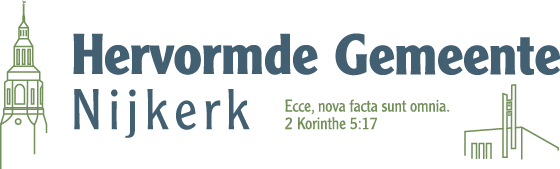 ds. en mevr. Ten HoveVoorstelformulierds. en mevr. Ten HoveGezinssamenstelling Man (naam):  Vrouw (naam):  Kinderen (naam/leeftijd):Even voorstellen:Even voorstellen:Plaats hieronder een duidelijk herkenbare foto van u/uw gezinPlaats hieronder een duidelijk herkenbare foto van u/uw gezin